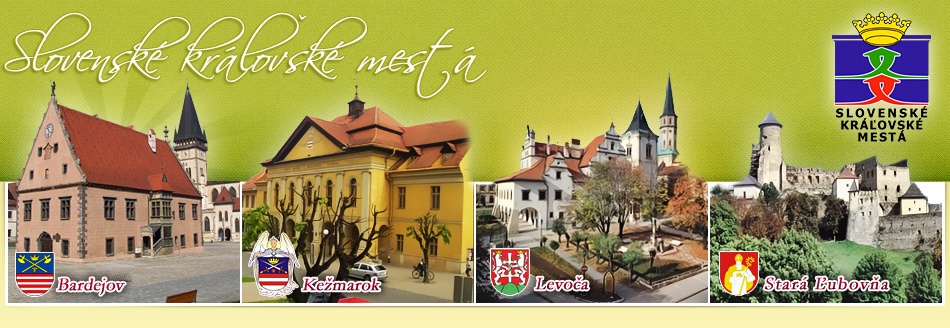   A SZLOVÁK KIRÁLYI VÁROSOK TOP RENDEZVÉNYEI – 2019 BÁRTFA /BARDEJOV/ – BÁRTFAFÜRDŐ   Június – szeptember 2019JOZEF GREŠÁK ORGONA NAPOK, a JOZEF GREŠÁK Nemzetközi Orgonafesztivál keretén belül 5 koncertből álló koncertsorozat kerül megrendezésre a Szent Egyed-bazilikában.2019. június 14.VÁROSI NAPOK – ROLAND LOVAGI JÁTÉKOK, hagyományos városi rendezvény a Városháza téren.Július – augusztus 2019KÉLER BÉLA KULTURÁLIS NYÁR – a bártfai születésű Kéler Béla emlékére megrendezett nyári koncertsorozat.2019. július 1. – szeptember 1.NEMZETKÖZI ZENÉS NYÁR – 65. évfolyam – klasszikus zenei koncertek szalonzenekar előadásában. A Fürdő-kolonnád és az Asztória hotel melletti pódiumon.2019. július 13. – 14.BÁRTFAFÜRDŐI NAPOK – 15. évfolyam – kulturális program, animációs tevékenységek gyerekeknek, kézműves termékek bemutatása és vására a Fürdőudvaron.AugusztusPONTES – A MEGÉRTÉS HÍDJAI, az UNESCO városokban megrendezett nemzetközi zenei fesztivál rezidens zenekar kíséretében, Szent Egyed-bazilika.2019. augusztus 18.ERZSÉBET NAP – 15. évfolyam – Sissi, azaz Erzsébet császárnő látogatásának emlékére szervezett rendezvény a Fürdő-kolonnád melletti téren.2019. augusztus 22. – 25.A TÖRTÉNELMI BÁRTFAI VÁSÁR 668. ÉVFOLYAMA ÉS A MODERN BÁRTFAI VÁSÁR 48. ÉVADJA2019. szeptember 1.FÚVÓSZENEKAROK BEMUTATÓJA és SÖRFESZTIVÁL – 6. évfolyam – fúvószenekarok és népi együttesek bemutatója, program gyerekeknek, a Heineken Slovakia sörök bemutatása.2019. október 5.FELSŐ-SÁROSI BORFESZTIVÁL – 4. évfolyam – szlovák borászatok bemutatása, kísérő rendezvények és kulturális program a Fürdő-kolonnádnál. 2019. december 5.MIKULÁSKÖSZÖNTŐ – KARÁCSONYI VÁSÁR a Városháza téren.További információk: www.bardejov.skÓLUBLÓ /STARÁ ĽUBOVŇA/2019. május 31. – június 2.4. Lublói Majális A hagyományokat, a folklórt, a hagyományos májusfa állítását bemutató ünnepség a régió LEGJOBB kenyere versenyével egybekötve.2019. július 5.Cirill és Metód Fesztivál Lubló vára alattMegemlékezés a szláv hittérítőkről a hagyományos fatemplomban. 2019. július 26. – 28.Várünnepségek Lubló várábanAnimációs program, állandó solymászbemutató, érdekes kiállítások a várban.2019. augusztusaZene a szökőkútnálKamarazenei koncertsorozat Ólubló történelmi központjában.2019. szeptember 27. – 29.28. Lublói vásárLublói kísértetek – Kasparek története, a hagyományos kézműves utca, gazdag kulturális program.2019. december 13. – 14.Karácsonyi vásárKarácsonyi vásár polgármesteri punccsal és a hagyományos karácsonyi ostyasütés-bemutatóval.További információk: www.staralubovna.sk